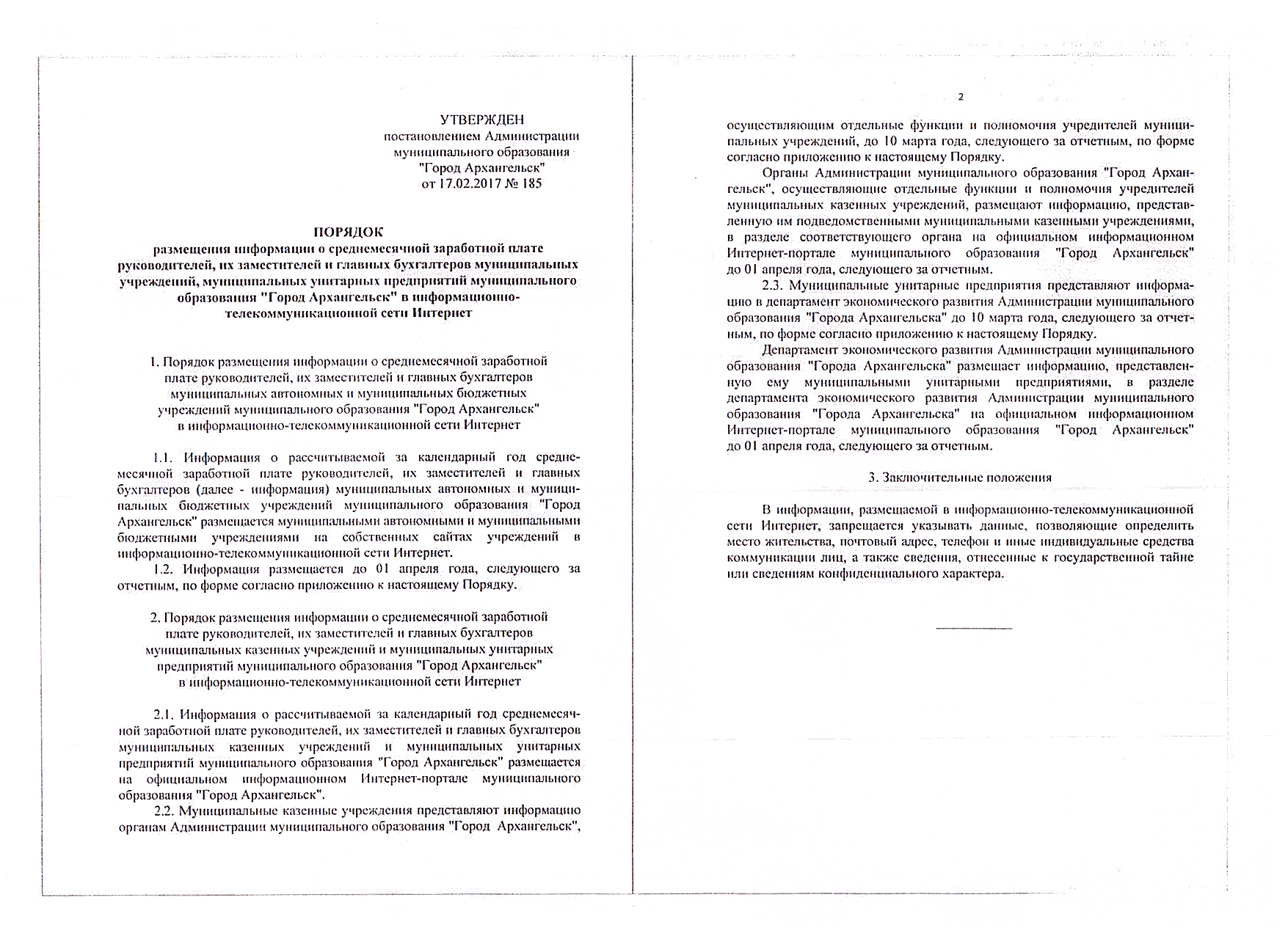 ИНФОРМАЦИЯо среднемесячной заработной платеруководителей, их заместителей и главных бухгалтеров____________МБОУ СШ № 8_____________________,(наименование муниципального учреждения/ унитарного предприятия)за 20_  16_ год___________ПРИЛОЖЕНИЕк Порядку размещения информации 
о среднемесячной заработной плате руководителей, их заместителей и главных бухгалтеров муниципальных учреждений, муниципальных унитарных предприятий муниципального образования "Город Архангельск" в информационно-телекоммуникационной сети Интернет№п/пФамилия, имя, отчествоДолжностьСреднемесячная заработная плата, руб.1Башкардина Галина Николаевнадиректор81557,962 Потехина Елена ДмитриевнаЗаместитель директора по учебно-воспитательной работе55707,463Корешкова Елена АскаровнаЗаместитель директора по учебно-воспитательной работе55707,464Колчина Лариса СергеевнаЗаместитель директора по внеклассной работе53759,165Рощина Ольга ВасильевнаЗаместитель директора по административно-хозяйственной работе54962,566Рыжова Татьяна ВикторовнаГлавный бухгалтер54714,25